ҠАРАР                                                     №  19                                        ПОСТАНОВЛЕНИЕ  «12» март 2024 й.                                                                                     «12» марта 2024г.                                                                                                                                  «Об утверждении Муниципальной программы развития физической культуры и спорта в сельском поселении Микяшевский  сельсовет муниципального района Давлекановский район Республики Башкортостан на 2024-2026 года» В соответствии с Федеральным законом от 06.10.2003 №131-ФЗ «Об общих принципах организации местного самоуправления в Российской Федерации», Федеральным законом Российской Федерации от 04.12.2007 №329-ФЗ «О физической культуре и  спорте в Российской Федерации», в целях создания условий, обеспечивающих возможность гражданам вести здоровый образ жизни, систематически заниматься физической культурой и спортом, развития физической культуры и массового спорта среди различных групп населения, приобщения населения, в первую очередь детей, подростков и молодежи к физической культуре и спорту,  п о с т а н о в л я ю :1. Утвердить Муниципальную программу развития физической культуры и спорта в сельском поселении Микяшевский  сельсовет муниципального района Давлекановский район Республики Башкортостан на 2024-2026 года согласно Приложению к настоящему постановлению.2.Настоящее постановление подлежит обнародованию в установленном порядке и размещению на официальном сайте Совета муниципального района Давлекановский район Республики Башкортостан (раздел «Поселения муниципального района»).3. Контроль за исполнением настоящего постановления оставляю за собой.Глава сельского поселения                                                                         А.Р.Гайзуллин           Приложение к постановлению администрации сельского поселения  Микяшевский сельсовет  муниципального района Давлекановский район Республики Башкортостан от 12.03.2024 №19 МУНИЦИПАЛЬНАЯ ПРОГРАММА «Развитие физической культуры и спорта в сельском поселении  Микяшевский сельсовет муниципального района Давлекановский район Республики Башкортостан на 2024-2026 года»Паспорт Программы1. Содержание проблемы и обоснование необходимости ее решения программно-целевым методомСоздание основы для сохранения и улучшения физического и духовного здоровья граждан является одним из важнейших элементов социально-экономического и социально-политического развития общества. Существенным фактором, определяющим состояние здоровья населения, является поддержание оптимальной физической активности в течение всего жизненного пути человека.Реализация стратегических целей совершенствования системы физической культуры, спорта и молодежной политики предполагает создание условий для укрепления здоровья населения путем развития инфраструктуры спорта, популяризации массового и профессионального спорта и приобщения различных слоев общества к систематическим занятиям физической культурой и спортом.	Таким образом, развитие системы физической культуры и спорта является необходимым фактором становления личности как гражданина с активной жизненной позицией и одним из факторов становления всего гражданского общества в целом.	Для улучшения состояния материально-технической базы необходимо координирование использования средств местного бюджета, что невозможно без применения программно-целевого метода. 	В сельском поселении Микяшевский  сельсовет имеется база для проведения спортивных соревнований как лыжня, футбол, волейбол, баскетбол, хоккей и др. Для привлечения к участию в физкультурно-оздоровительных и массовых спортивных мероприятиях молодежи в сельском поселении Микяшевский  сельсовет необходимо создать условия для их проведения по месту жительства и отдыха молодежи.2. Основные цели и задачи ПрограммыЦелями программы являются следующие:- реализация государственной политики в области физической культуры и спорта;- обеспечение успешного участия спортсменов в районных соревнованиях;- повышение массовости физкультурного движения;- поддержка молодежи.Для достижения указанных целей Программа предусматривает решение следующих задач:- организация системной пропаганды физической активности и здорового образа жизни;- укрепление и расширение материально-технической базы физкультуры и спорта.	- создание условий для развития молодежи, ее самореализации в различных сферах жизнедеятельности, на гражданско-патриотическое и духовно-нравственное воспитание молодых граждан в целях достижения устойчивого социально-экономического развития.3. Сроки и этапы реализации ПрограммыПрограмма будет реализовываться в период с 2024 по 2026 годы, без деления на этапы.4. Механизм реализации ПрограммыПрограмма представляет собой комплекс мероприятий, направленных на решение проблем в сфере физической культуры, спорта и молодежной политики. В решении указанных проблем должны принять участие органы местного самоуправления.В связи с этим механизмом реализации программы предполагает:- постоянную координацию действий исполнителей программных мероприятий;	- мониторинг эффективности реализации мероприятий Программы;		- повышение роли спортивных общественных организаций в реализации программных мероприятий; 								- разработку и внедрение эффективных методик и технологий массовой физкультурно-оздоровительной работы, подготовки спортсменов;			 - создание условий для участия молодежи в политической, социально-экономической, научной, спортивной и культурной жизни общества.5. Финансирование и ресурсное обеспечение ПрограммыОбщий объем финансирования Программы составляет 12,0 тысяч рублей. за счет бюджета сельского поселения, из них по годам:2024 год – 4,0 тысяч рублей;2025 год – 4,0 тысяч рублей;2026 год – 4,0 тысяч рублей.6. Система контроля за выполнением ПрограммыКонтроль за реализацией Программы возлагается на Администрацию сельского поселения  Микяшевский сельсовет муниципального района Давлекановский район. Система контроля за ходом выполнения Программы предусматривает возможность ее корректировки с учетом достигнутых результатов.7. Оценка социально-экономической эффективности реализации ПрограммыСоциально-экономическая эффективность реализации программы предполагается в:- повышении охвата населения сельского поселения занятиями физической культурой и спортом;- росте результатов, достигнутых спортсменами сельского поселения на районных соревнованиях;- снижении уровня заболеваемости различных групп населения сельского поселения;- улучшении физической подготовленности юношей допризывного и призывного возрастов;- удовлетворении потребностей жителей сельского поселения в активных оздоравливающих формах отдыха;- наличии условий для участия молодежи в политической, социально-экономической, научной, спортивной и культурной жизни общества.Перечень целевых индикаторов и показателей программы и их значения указаны в приложении № 1 к муниципальной программе.Приложение № 1 к Программе«Развитие физической культуры, спорта и молодежной политики в сельском поселении Микяшевский сельсовет муниципального района Давлекановский район РБ на 2024-2026 годы»Перечень мероприятий муниципальной программы«Развитие физической культуры, спорта и молодежной политики в сельском поселении Микяшевский  сельсовет муниципального района Давлекановский район Республики Башкортостан на 2024-2026 годы»Башкортостан Республикаһы Дәγләкән районы муниципаль районының Мәкәш ауыл Советы  ауыл биләмәһе хакимиәте453418,Дәγләкән районы Мәкәш ауылы, Узак  урамы  46Тел. 8(34768)3-82-17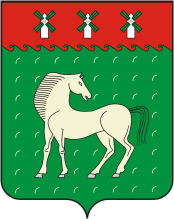 Администрация сельского поселения Микяшевский сельсовет муниципального района Давлекановский район     Республики Башкортостан453418,Давлекановский район,Микяшевоул.Центральная 46,Тел. 8(34768)3-82-17Наименование ПрограммыМуниципальная Программа развития  физической культуры и  спорта в сельском поселении Микяшевский сельсовет муниципального района Давлекановский район Республики Башкортостан на 2024-2026 года (далее Программа)Основание для разработки Программы- Федеральный закон от 06.10.2003 №131-ФЗ «Об общих принципах организации местного самоуправления в Российской Федерации», - Федеральный закон Российской Федерации от 04.12.2007 №329-ФЗ «О физической культуре и  спорте в Российской Федерации», - Закон Республики Башкортостан от 24.11.2008  №68-з  «О физической культуре и  спорте в Республике Башкортостан», - Закон Республики Башкортостан  от 05.04.2004  №73-з «О детско-юношеском спорте в Республики Башкортостан»Разработчик Программы Администрация сельского поселения Микяшевский сельсовет муниципального района Давлекановский район Республики БашкортостанЗаказчик ПрограммыАдминистрация сельского поселения Микяшевский сельсовет муниципального района Давлекановский район Республики БашкортостанОсновные цели и задачи ПрограммыЦель Программы – Обеспечение условий для развития на территории сельского поселения Микяшевский  сельсовет физической культуры и массового спорта, организация проведения официальных физкультурно-оздоровительных, иных массовых и спортивных мероприятий.Задачи Программы:- укрепление материально-технической базы для проведения мероприятий по физической культуре и спорту в сельском поселении Микяшевский  сельсовет;- организация и проведение сельских спортивных и физкультурных мероприятий, участие спортсменов сельского поселения Микяшевский сельсовет в соревнованиях муниципального района Давлекановский район Республики Башкортостан- развитие молодежи сельского поселения  Микяшевский сельсоветСроки и этапы реализации Программы 2024-2026 годы.Перечень основных мероприятий ПрограммыМероприятия Программы с указанием сроков их реализации, исполнителей, объемов финансирования по источникам и годам приведены далее и в приложении к настоящей ПрограммеИсполнители и соисполнители ПрограммыАдминистрация сельского поселения Микяшевский  сельсовет муниципального района Давлекановский район Республики Башкортостан;Объемы и источники финансирования ПрограммыОбщий объем финансирования из бюджета поселения на 2024-2026 г. составляет 12,0 тыс. руб., в том числе:2024г. – 4,0 тыс. руб.2025г. – 4,0 тыс. руб.2026г. – 4,0 тыс. руб.Ожидаемые конечные результаты реализации Программы- увеличение численности людей, регулярно занимающихся физической культурой и спортом, до 50 процентов от общей численности населения сельского поселения  Микяшевский сельсовет муниципального района Давлекановский район Республики Башкортостан;- увеличение обеспеченности населения. материально-технической базой сельского поселения Микяшевский  сельсовет муниципального района Давлекановский район Республики Башкортостан.№ п/пНаименование мероприятийСрок      
реализацииОбщий объем    
финансирования,
тыс. руб.Исполнители   
мероприятия1Закупка товаров, работ, услуг для обеспечения населения физической культурой, спортом и молодежной политики 
20244,0Администрация СП  Микяшевский сельсовет МР Давлекановский район РБ,филиалы МБУ РДК (по согласованию)1Закупка товаров, работ, услуг для обеспечения населения физической культурой, спортом и молодежной политики 
2025  4,0Администрация СП  Микяшевский сельсовет МР Давлекановский район РБ,филиалы МБУ РДК (по согласованию)1Закупка товаров, работ, услуг для обеспечения населения физической культурой, спортом и молодежной политики 
2026   4,0Администрация СП  Микяшевский сельсовет МР Давлекановский район РБ,филиалы МБУ РДК (по согласованию)1Закупка товаров, работ, услуг для обеспечения населения физической культурой, спортом и молодежной политики 
Администрация СП  Микяшевский сельсовет МР Давлекановский район РБ,филиалы МБУ РДК (по согласованию)2Пропаганда здорового образа жизни путем размещения информации на сайте сельского поселенияДва раза в год 0,0Администрация СП  Микяшевский сельсовет МР Давлекановский район РБ,Микяшевский СК (по согласованию)3Информирование населения о мероприятиях, связанных со сдачей ГТОПостоянно0,0Администрация СП  Микяшевский сельсовет МР Давлекановский район РБ,Микяшевский СК (по согласованию)4Консультирование молодежи о мерах поддержки молодежи в Республике БашкортостанПостоянноАдминистрация СП  Микяшевский сельсовет МР Давлекановский район РБ,Микяшевский СК (по согласованию)5Вовлечение молодежи в политическую, социально-экономическую, научную, спортивную и культурную жизнь обществаПостоянно0,0Администрация СП  Микяшевский сельсовет МР Давлекановский район РБ,Микяшевский СК (по согласованию)6Итого по Программе           2024-2026 гг.12,06Итого по Программе           2024-2026 гг.